 To whom it may concernI was baptized in your parish, roughly in the year – (mention the year). Here are all my details listed below which may help you find my Catholic Baptism Certificate.Kindly share a copy of my Catholic Baptism Certificate, either my mail, or you can let me know. I will be more than happy to come and personally collect it for myself.Please find my details as under,Name:Mother’s name:Father’s name:Date of Birth:Place of Birth:Parish baptized in:Awaiting your positive response.Thanks and regards,Your nameYour complete address with zip codeYour contact numberYour email id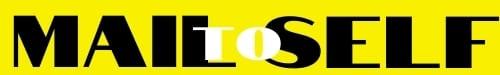 